 Консультация для родителей«УМНАЯ ИГРА»        Каждая мама и каждый папа мечтают о том, чтобы их любимый малыш рос умным и был всесторонне развит. А желание каждого малыша – играть в разные интересные игры.  Предлагаем вашему вниманию развивающую игру логические блоки Дьенеша.      Логические блоки придумал венгерский математик и психолог                 Золтан Дьенеш. Игры с блоками  Дьенеша доступно, на наглядной основе знакомят детей с формой, цветом и размером объектов, с математическими представлениями и начальными знаниями по информатике. Купить блоки  Дьенеша стоит тем родителям, которые хотят развить у своих детей логическое и аналитическое мышление (анализ, сравнение, классификация, обобщение), творческие способности, а также  восприятие, память, внимание и воображение.   Логические блоки Дьенеша предназначены для детей от двух-трех лет. Блоки Дьенеша, представляют собой набор из 48 геометрических фигур: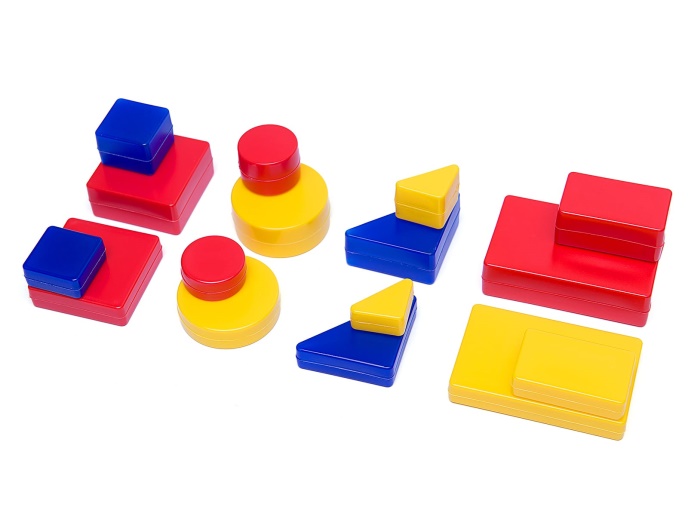 а) четырех форм (круги, треугольники, квадраты, прямоугольники);б) трех цветов (красные, синие и желтые фигуры);в) двух размеров (большие и маленькие фигуры);г) двух видов  толщины (толстые и тонкие фигуры).По задумке Дьенеша в наборе блоков нет ни одной одинаковой фигуры. Каждая геометрическая фигура характеризуется  четырьмя признаками: формой, цветом, размером, толщиной.Знакомство с логическими блоками ДьенешаНедостаточно просто купить ребенку набор блоков Дьенеша и отдать фигуры в полное пользование малыша. Для начала надо познакомить ребенка с блоками. Выложите перед ребенком набор и дайте ему возможность изучить фигуры, потрогать, перебрать, подержать в ручках  и поиграть с ними. Чуть позже можно предложить задания:Найти все  фигуры такого же цвета, как выложенная (покажите, например желтую  фигуру). Затем можно попросить ребенка показать все блоки круглой формы (или все большие фигуры и т.д.).Наглядные альбомы и пособия с заданиями для детей:       В 2-3 года ребёнок познаёт окружающий предметный мир, выявляет свойства предметов – цвет, форму, размер, и вот тут-то логические блоки Дьенеша очень помогут ему в этом. Блоки Дьенеша для самых маленькихЛогические блоки Дьенеша  - объёмные (2-7 лет).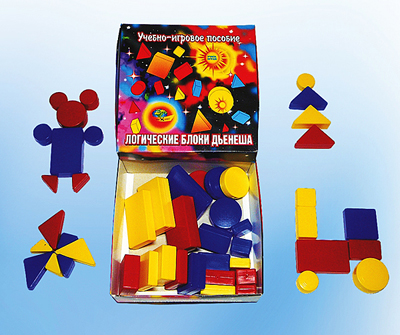 Альбомы Блоки Дьенеша для самых маленьких (2-3 года).плоскостные – логически е фигуры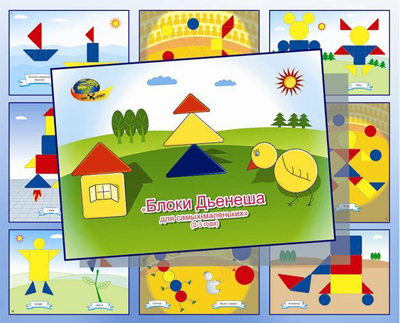 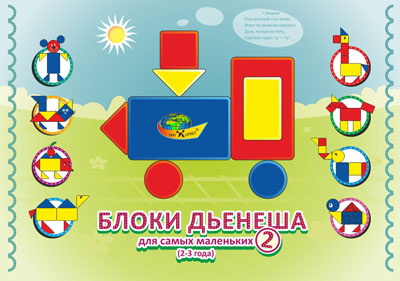 Серия игр «Выложи картинку».Для этих игр используют как готовый альбом «Блоки Дьенеша для самых маленьких», так и свои разработанные карточки, при выкладывании которых используются все фигуры комплекта.    Накладывая блоки на цветные изображения в альбоме, ваш малыш сможет неоднократно испытать радость созидания, наблюдая, как под его руками плоскостные изображения превращаются в объёмные предметы.Вот в альбоме он выложил уже все картинки. Теперь он может вместе с Вами придумывать новые, зарисовывать их, создавать свой семейный альбом.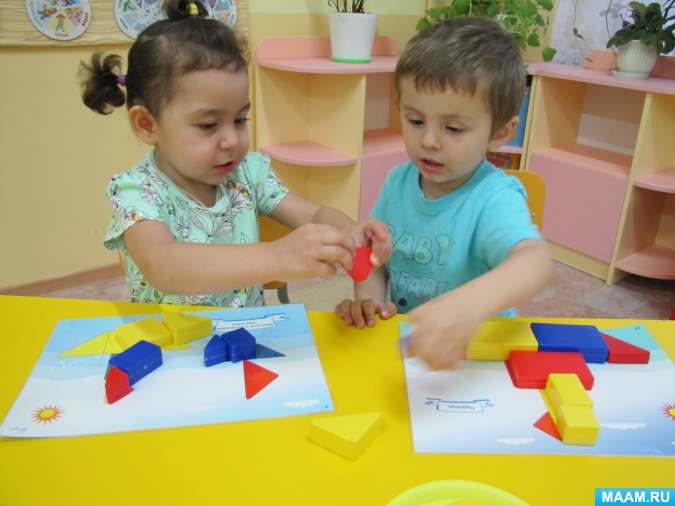 Примеры игр без использования альбома с логическими  фигурами:1) Найди такие же фигуры, как эта, по цвету (по форме, по размеру)2) Дай зайчику синие фигуры (треугольные, красные, квадратные, большие, желтые, маленькие, круглые)3)Дай большой кукле большие фигуры, а маленькой- маленькие.4) Мишка хочет играть квадратными фигурами, а зайка – круглыми.5) Продолжи цепочку, чередуя детали по цвету: красная, желтая, красная, желтая (можно чередовать по форме, размеру и толщине).6)Угости куклу Машу круглыми синими фигурами. Таким образом, используя логические блоки Дьенеша в системе сенсорного развития детей 2-3 лет, не только закрепляются полученные знания, но и развиваются мыслительные умения малышей: сравнение, анализ, классификация, обобщение. В результате  дети самостоятельно выделяют и называют цвет, форму, размер предметов, группируют и соотносят их по выделенным свойствам, свободно умеют выделить в предмете 3-4 признака.